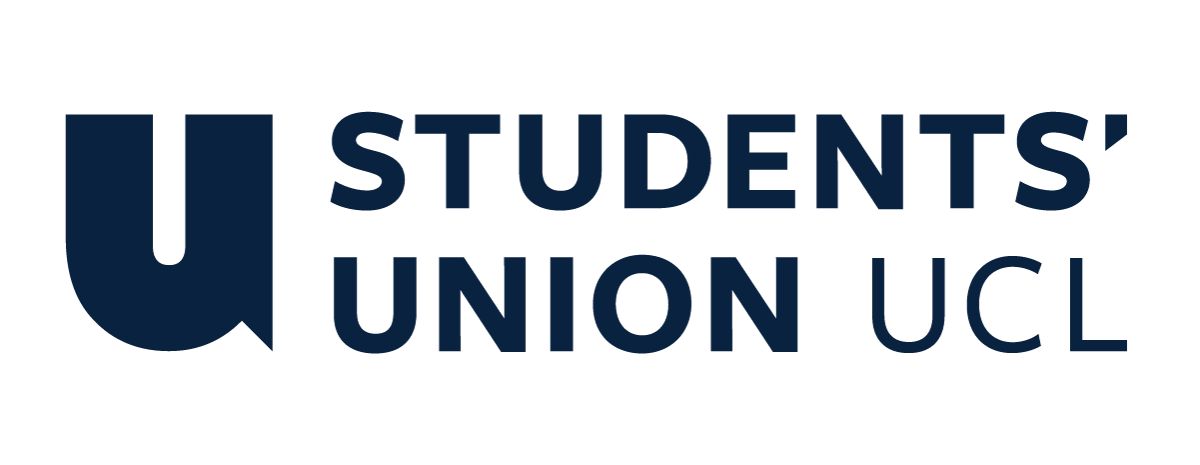 The Constitution of Students’ Union UCL Poker SocietyNameThe name of the club/society shall be Students’ Union UCL Poker Society.The club/society shall be affiliated to Students’ Union UCL.Statement of IntentThe constitution, regulations, management and conduct of the club/society shall abide by all Students’ Union UCL policy, and shall be bound by the Students’ Union UCL Memorandum & Articles of Association, Byelaws, Club and Society Regulations and the club and society procedures and guidance – laid out in the ‘how to guides’.The club/society stresses that it abides by Students’ Union UCL Equal Opportunities Policies, and that club/society regulations pertaining to membership of the club/society or election to the club/society shall not contravene this policy.The Club and Society Regulations can be found on the following webpage: http://studentsunionucl.org/content/president-and-treasurer-hub/rules-and-regulations.The Society CommitteePresidentThe president’s primary role is laid out in section 5.7 of the Club and Society Regulations.TreasurerThe treasurer’s primary role is laid out in section 5.8 of the Club and Society Regulations.Welfare OfficerThe welfare officer’s primary role is laid out in section 5.9 of the Club and Society Regulations.3.3.1 - Control welfare funds
         - Organise welfare awareness events, a minimum amount will be given in the welfare training (will not be more than 3)
         - Advertise themselves as a point of contact for all students in the society and sign-post to possible professional contacts in the university where necessary (Welfare officer contact details on the society union page)Additional Committee Members Vice President- Be responsible for making sure that the society is run according to its constitution, the UCL Union Club and Society regulations, Good Practice Guidelines, and Standing Orders of UCL Union on occasions where the President is absent, or to assist the President in his/her role.Social Secretary3.5.1      - Shall organise and prepare social events. Give direction to participants of social events. Execute logistical details. Maintain appropriate society image. Attract weekly participants. Maintain a good relationship between the society and current students and alumniCommunity Outreach Officer- Will be responsible for communication and organisation within the board.
- Will be responsible for sending out the weekly society mailouts.
- Will be responsible for creating and maintaining the society online contents.
- Shall cooperate with the Social Secretary in order to inform all members about events and important issues within the society.Management of the society shall be vested in the Society Committee which shall endeavour to meet regularly during term time (excluding college reading weeks) to organise and evaluate the Society’s activities.The Committee members will perform the roles as described in section 5 of the Students’ Union UCL Club and Society Regulations document.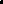 Committee members are elected to represent the interests and well-being of Society members and are able to be held to account. If Society members are not satisfied by the performance of their representative officers, they may call for a motion of no-confidence in line with section 5.6 of the Club and Society Regulations.Terms, Aims and ObjectivesThe club/society shall hold the following as its aims and objectives.The club/society shall strive to fulfil these aims and objectives in the course of the academic year as its commitment to its membership.The core activities of the club/society shall be: Weekly Poker TournamentsWeekly Teaching/Strategy SessionsIn addition, the club/society shall also strive to organise other activities for its members where possible: Social nights such as Phineas drinksMovie screeningsThis constitution shall be binding on the club/society officers, and shall only be altered by consent of two-thirds majority of the full members present at a club/society general meeting. The Activities Zone shall approve any such alterations. This constitution has been approved and accepted as the Constitution for the Students’ Union UCL Poker Society By signing this document the president and treasurer have declared that they have read and abide by the Students’ Union UCL Club and Society Regulations.President name:Minuk AmarasuriyaPresident signature: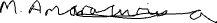 Date:26/06/2023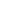 Treasurer name:Arshia Rezai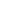 Treasurer signature: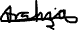 Date:26/06/2023